                    КАРАР                                                                             РЕШЕНИЕ     “11” июля 2023 года                                                                                     № 13РЕСПУБЛИКА ТАТАРСТАНСОВЕТ СТАРОКУРМАШЕВСКОГО СЕЛЬСКОГО ПОСЕЛЕНИЯАКТАНЫШСКОГО МУНИЦИПАЛЬНОГО  РАЙОНА423733, село Старое Курмашево, ул. Центральная,дом 29, Тел. 3-44-56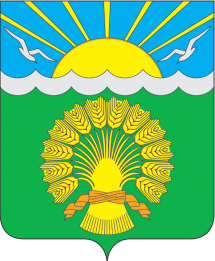 ТАТАРСТАН РЕСПУБЛИКАСЫАКТАНЫШ МУНИЦИПАЛЬ РАЙОНЫ ИСКЕ КОРМАШ АВЫЛ ЖИРЛЕГЕ СОВЕТЫ423733, Иске Кормаш авылы, Үзәк ур., 29 нчы йорт. Тел.3-44-56Об исполнении бюджета Старокурмашевского сельского поселения Актанышского муниципального района Республики Татарстан за 4 квартал 2022 годаОб исполнении бюджета Старокурмашевского сельского поселения Актанышского муниципального района Республики Татарстан за 4 квартал 2022 годаОб исполнении бюджета Старокурмашевского сельского поселения Актанышского муниципального района Республики Татарстан за 4 квартал 2022 годаОб исполнении бюджета Старокурмашевского сельского поселения Актанышского муниципального района Республики Татарстан за 4 квартал 2022 годаОб исполнении бюджета Старокурмашевского сельского поселения Актанышского муниципального района Республики Татарстан за 4 квартал 2022 годаОб исполнении бюджета Старокурмашевского сельского поселения Актанышского муниципального района Республики Татарстан за 4 квартал 2022 годаОб исполнении бюджета Старокурмашевского сельского поселения Актанышского муниципального района Республики Татарстан за 4 квартал 2022 годаОб исполнении бюджета Старокурмашевского сельского поселения Актанышского муниципального района Республики Татарстан за 4 квартал 2022 годаОб исполнении бюджета Старокурмашевского сельского поселения Актанышского муниципального района Республики Татарстан за 4 квартал 2022 года             В соответствии с Бюджетным кодексом Российской Федерации, Бюджетным кодексом Республики Татарстан, Положением о бюджетном процессе Старокурмашевского сельского поселения Актанышского муниципального района Республики Татарстан Совет Старокурмашевского сельского поселения Актанышского муниципального района Республики Татарстан решил:              В соответствии с Бюджетным кодексом Российской Федерации, Бюджетным кодексом Республики Татарстан, Положением о бюджетном процессе Старокурмашевского сельского поселения Актанышского муниципального района Республики Татарстан Совет Старокурмашевского сельского поселения Актанышского муниципального района Республики Татарстан решил:              В соответствии с Бюджетным кодексом Российской Федерации, Бюджетным кодексом Республики Татарстан, Положением о бюджетном процессе Старокурмашевского сельского поселения Актанышского муниципального района Республики Татарстан Совет Старокурмашевского сельского поселения Актанышского муниципального района Республики Татарстан решил:    1.Утвердить отчет об исполнении бюджета Старокурмашевского сельского поселения Актанышского муниципального района за 4 квартал 2022 года     по доходам в сумме  9032,44тыс.рублейпри уточненном плане на 2022 год9162,32тыс.рублей,по расходам9438,36тыс.рублейпри уточненном плане на 2022 год9551,70тыс.рублей,с дефицитом- (профицитом+)-405,92тыс.рублейпри уточненном плане на 2022 год-389,38тыс.рублей1) доходов бюджета Старокурмашевского сельского поселения Актанышского муниципального района по кодам классификации доходов бюджетов согласно приложению №1 к настоящему решению; 1) доходов бюджета Старокурмашевского сельского поселения Актанышского муниципального района по кодам классификации доходов бюджетов согласно приложению №1 к настоящему решению; 1) доходов бюджета Старокурмашевского сельского поселения Актанышского муниципального района по кодам классификации доходов бюджетов согласно приложению №1 к настоящему решению; 2) расходов бюджета Старокурмашевского сельского поселения Актанышского муниципального района по ведомственной структуре расходов бюджетов согласно приложению №2 к настоящему решению; 2) расходов бюджета Старокурмашевского сельского поселения Актанышского муниципального района по ведомственной структуре расходов бюджетов согласно приложению №2 к настоящему решению; 2) расходов бюджета Старокурмашевского сельского поселения Актанышского муниципального района по ведомственной структуре расходов бюджетов согласно приложению №2 к настоящему решению; 3) расходов бюджета Старокурмашевского сельского поселения Актанышского муниципального района по разделам, подразделам классификации расходов бюджетов согласно приложению №3 к настоящему решению; 3) расходов бюджета Старокурмашевского сельского поселения Актанышского муниципального района по разделам, подразделам классификации расходов бюджетов согласно приложению №3 к настоящему решению; 3) расходов бюджета Старокурмашевского сельского поселения Актанышского муниципального района по разделам, подразделам классификации расходов бюджетов согласно приложению №3 к настоящему решению; 4) источников финансирования дефицита бюджета Старокурмашевского сельского поселения Актанышского муниципального района по кодам классификации источников финансирования дефицитов бюджетов согласно приложению №4 к настоящему решению; 4) источников финансирования дефицита бюджета Старокурмашевского сельского поселения Актанышского муниципального района по кодам классификации источников финансирования дефицитов бюджетов согласно приложению №4 к настоящему решению; 4) источников финансирования дефицита бюджета Старокурмашевского сельского поселения Актанышского муниципального района по кодам классификации источников финансирования дефицитов бюджетов согласно приложению №4 к настоящему решению; 5) источников финансирования дефицита бюджета Старокурмашевского сельского поселения Актанышского муниципального района по кодам групп, подгрупп, статей, видов источников финансирования дефицитов бюджетов классификации операций сектора государственного управления, относящихся к источникам финансирования дефицитов бюджетов, согласно приложению №5 к настоящему решению. 5) источников финансирования дефицита бюджета Старокурмашевского сельского поселения Актанышского муниципального района по кодам групп, подгрупп, статей, видов источников финансирования дефицитов бюджетов классификации операций сектора государственного управления, относящихся к источникам финансирования дефицитов бюджетов, согласно приложению №5 к настоящему решению. 5) источников финансирования дефицита бюджета Старокурмашевского сельского поселения Актанышского муниципального района по кодам групп, подгрупп, статей, видов источников финансирования дефицитов бюджетов классификации операций сектора государственного управления, относящихся к источникам финансирования дефицитов бюджетов, согласно приложению №5 к настоящему решению. Глава Совета Старокурмашевского сельского поселения Совета Старокурмашевского сельского поселения Совета Старокурмашевского сельского поселения Совета Старокурмашевского сельского поселения Совета Старокурмашевского сельского поселения Совета Старокурмашевского сельского поселения Актанышского муниципального района                                     Кашбразиев И.А.                                                              Актанышского муниципального района                                     Кашбразиев И.А.                                                              Актанышского муниципального района                                     Кашбразиев И.А.                                                              Актанышского муниципального района                                     Кашбразиев И.А.                                                              Актанышского муниципального района                                     Кашбразиев И.А.                                                              Актанышского муниципального района                                     Кашбразиев И.А.                                                              Актанышского муниципального района                                     Кашбразиев И.А.                                                              Актанышского муниципального района                                     Кашбразиев И.А.                                                              Актанышского муниципального района                                     Кашбразиев И.А.                                                              Актанышского муниципального района                                     Кашбразиев И.А.                                                              